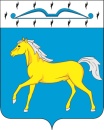 МАЛОМИНУСИНСКИЙ  СЕЛЬСКИЙ СОВЕТ ДЕПУТАТОВМИНУСИНСКОГО РАЙОНАКРАСНОЯРСКОГО КРАЯПОСТАНОВЛЕНИЕ06.05.2020                         с. Малая  Минуса                                     № 18-ПОб утверждении порядка веденияреестра расходных обязательствМаломинусинскогосельсовета Минусинского района Красноярского краяВ соответствии со статьей 87 Бюджетного кодекса Российской Федерации, Уставом   Маломинусинского сельсовета Минусинского района Красноярского края, ПОСТАНОВЛЯЮ:Установить порядок ведения реестра расходных обязательств Маломинусинского сельсовета Минусинского района Красноярского края,  согласно приложению.Контроль за исполнением настоящего Постановления возлагается на главного бухгалтера администрации сельсовета.         3. Постановление  вступает  в силу после его официального опубликования в газете «Маломинусинский  вестник».Глава сельсовета                                                                             В.А.КороткихПриложение к постановлению главы сельсоветаот  06.05.2020.   №18 -ППорядок ведения реестра расходных обязательствМаломинусинского сельсовета Минусинского района Красноярского края1. Под реестром расходных обязательств Маломинусинского сельсовета Минусинского района Красноярского края(далее – Реестр) понимается используемый при составлении проекта бюджета Маломинусинского сельсовета Минусинского района Красноярского края (далее – Маломинусинского сельсовета)свод (перечень) законов, иных нормативных правовых актов, муниципальных правовых актов, обусловливающих публичные нормативные обязательства и (или) правовые основания для иных расходных обязательств с указанием соответствующих положений (статей, частей, пунктов, подпунктов, абзацев) законов и иных нормативных правовых актов, муниципальных правовых актов с оценкой объемов бюджетных ассигнований, необходимых для исполнения включенных в реестр обязательств 2. Главные распорядители бюджетных средств Маломинусинского сельсовета (далее - главные распорядители) составляют фрагмент Реестра по форме согласно приложению № 1 к настоящему Порядку, который должен содержать информацию по собственным расходам соответствующего главного распорядителя, а также по расходам подведомственных ему получателей бюджетных средств.Под фрагментом Реестра понимается часть Реестра, формируемая главными распорядителями бюджетных средств Маломинусинского сельсовета и предоставляемая в финансовый орган администрации Минусинского района для формирования Реестра.3. На основе представленных главными распорядителями фрагментов Реестра бухгалтерией  Маломинусинского ведется Реестр по форме согласно приложению № 2 к настоящему Порядку с целью учета расходных обязательств Маломинусинского сельсовета и бюджетных ассигнований бюджета Минусинского района, необходимых для их исполнения.Ведение Реестра осуществляется в электронном виде. Данные Реестра используются при разработке проекта решения о бюджете Маломинусинского сельсовета на очередной финансовый год и плановый период (далее - проект решения о местном бюджете).4. При разработке проекта решения о местном бюджете главные распорядители представляют в финансовый орган плановый фрагмент Реестра в порядке и сроки, установленные администрацией Маломинусинского сельсовета для представления материалов для разработки проекта решения о местном бюджете.Объемы бюджетных ассигнований на исполнение расходных обязательств Маломинусинского сельсовета, указанные в плановом фрагменте Реестра, должны соответствовать объемам средств, предусмотренным в ведомственной структуре расходов проекта решения о местном бюджете.Бухгалтерия  сельсовета  на основании представленных плановых фрагментов Реестра формирует плановый Реестр в срок, установленный администрацией Маломинусинского сельсовета для составления проекта решения о местном бюджете.6. После утверждения решения о местном бюджете на очередной финансовый год и плановый период (далее – решение о местном бюджете) главные распорядители в течение 10 рабочих дней представляют в финансовый орган уточненные фрагменты Реестра.Объемы бюджетных ассигнований на исполнение расходных обязательств Маломинусинского сельсовета, указанные в уточненном фрагменте Реестра, должны соответствовать объемам средств, предусмотренным в ведомственной структуре расходов решения о местном бюджете.Бухгалтерия  сельсовета  на основании представленных уточненных фрагментов Реестров формирует уточненный Реестр в течение 20 рабочих дней после принятия решения о местном бюджете.7. В случае принятия, изменения, приостановления либо отмены законов и иных нормативных правовых актов, договоров, соглашений, заключенных от имени Маломинусинского сельсовета, являющихся основанием возникновения расходного обязательства и (или) определяющих порядок исполнения и финансового обеспечения расходного обязательства Маломинусинского сельсовета, а также при изменении планового объема бюджетных ассигнований, необходимых для исполнения расходных обязательств в текущем финансовом году (текущем финансовом году и плановом периоде), главные распорядители представляют уточненные фрагменты Реестра в финансовый орган в течение 10 рабочих дней со дня принятия решения о внесении изменений в решение о местном бюджете либо со дня принятия изменений в соответствующие законы, иные нормативные правовые акты, договоры, соглашения в случае, если эти изменения не требуют внесения изменений в решение о местном бюджете.Объемы бюджетных ассигнований на исполнение расходных обязательств, указанные в уточненном фрагменте Реестра, должны соответствовать суммам, предусмотренным в ведомственной структуре расходов решения о местном бюджете.8. Фрагмент Реестра, уточненный с учетом фактического исполнения расходных обязательств в отчетном финансовом году, представляется главными распорядителями в финансовый орган в срок до 30 октября очередного финансового года.Бухгалтерия  сельсовета  на основании представленных фрагментов Реестров, уточненных с учетом фактического исполнения расходных обязательств в отчетном финансовом году, формирует Реестр, уточненный с учетом фактического исполнения расходных обязательств в отчетном финансовом году, а также осуществляет закрепление и архивирование его состояния в электронном и печатном форматах. 9. Главные распорядители несут ответственность за полноту, своевременность и достоверность представляемой во фрагментах Реестра информации.10. Для формирования муниципального задания муниципальным бюджетным, автономным учреждениям Маломинусинского сельсовета и иным некоммерческим организациям на оказание муниципальных услуг (выполнение работ) физическим и юридическим лицам финансовый орган по запросу главного распорядителя формирует выписки из Реестра по форме согласно приложению № 3 к настоящему Порядку.Приложение № 1к Порядкуведения реестра расходных обязательствМаломинусинского сельсоветаФрагмент реестра расходных обязательствМаломинусинского сельсоветаМинусинского района Красноярского края ГРБСРуководитель ГРБС                     ____________ _________________________                                                               подпись          расшифровка подписи                       МП    --------------------------------Приложение № 2 к Порядкуведения реестра расходных обязательствМаломинусинского сельсоветаРеестр расходных обязательств Маломинусинского сельсовета Минусинского района Красноярского краяГлавный  бухгалтер Маломинусинского сельсовета                                    ____________ _________________________                                                                                                                 подпись     расшифровка подписи                       МП    --------------------------------Приложение № 3 к Порядкуведения реестра расходных обязательствМаломинусинского сельсоветаВыписка из реестра расходных обязательствМаломинусинского сельсовета Минусинского района Красноярского краяГлавный  бухгалтерМаломинусинского сельсовета                                 ____________ _________________________                                                                                                                       подпись     расшифровка подписи                       МП    --------------------------------Код расходного обязательстваКоды классификации расходов бюджетовНаименование полномочияСодержание расходного обязательстваРеквизиты нормативного правового акта, договора, соглашенияСтатья, пункт, подпункт, абзац нормативного правового акта, договора, соглашенияДата вступления в силу нормативного правового акта, договора, соглашенияСрок действия нормативного правового акта, договора, соглашенияОбъем средств на исполнение расходного обязательства, тыс. рублейОбъем средств на исполнение расходного обязательства, тыс. рублейОбъем средств на исполнение расходного обязательства, тыс. рублейОбъем средств на исполнение расходного обязательства, тыс. рублейОбъем средств на исполнение расходного обязательства, тыс. рублейКод расходного обязательстваКоды классификации расходов бюджетовНаименование полномочияСодержание расходного обязательстваРеквизиты нормативного правового акта, договора, соглашенияСтатья, пункт, подпункт, абзац нормативного правового акта, договора, соглашенияДата вступления в силу нормативного правового акта, договора, соглашенияСрок действия нормативного правового акта, договора, соглашенияОтчетный финансовый годТекущий финансовый годОчередной финансовый годПервый год планового периодаВторой год планового периода12345678910111213Код расходного обязательстваКоды классификации расходов бюджетовНаименование полномочияСодержание расходного обязательстваРеквизиты нормативного правового акта, договора, соглашенияСтатья, пункт, подпункт, абзац нормативного правового акта, договора, соглашенияДата вступления в силу нормативного правового акта, договора, соглашенияСрок действия нормативного правового акта, договора, соглашенияОбъем средств на исполнение расходного обязательства, тыс. рублейОбъем средств на исполнение расходного обязательства, тыс. рублейОбъем средств на исполнение расходного обязательства, тыс. рублейОбъем средств на исполнение расходного обязательства, тыс. рублейОбъем средств на исполнение расходного обязательства, тыс. рублейКод расходного обязательстваКоды классификации расходов бюджетовНаименование полномочияСодержание расходного обязательстваРеквизиты нормативного правового акта, договора, соглашенияСтатья, пункт, подпункт, абзац нормативного правового акта, договора, соглашенияДата вступления в силу нормативного правового акта, договора, соглашенияСрок действия нормативного правового акта, договора, соглашенияОтчетный финансовый годТекущий финансовый годОчередной финансовый годПервый год планового периодаВторой год планового периода12345678910111213Код расходногообязательстваНаименованиеполномочияСодержаниерасходного обязательстваНормативные правовыеакты, договоры,соглашения,устанавливающиерасходное обязательство       1              2              3                    4            Наименование главного распорядителя бюджетных средствНаименование главного распорядителя бюджетных средствНаименование главного распорядителя бюджетных средствНаименование главного распорядителя бюджетных средств